   彰化縣花壇國民小學因應嚴重特殊傳染性肺炎停課、復課、補課實施計畫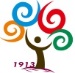 110年5月19日課程發展委員會通過壹、依據一、教育部109年 2月 15日臺教授國字第1090013527號函發布之「因應嚴重特殊傳染性肺炎疫情國民中小學及教保服務機構停課與課業學習及成績評量實施原則」。二、中央流行疫情指揮中心 109 年 2 月 19 日肺中指字第 1090030066 號函：教育部校園因應嚴重特殊傳染性肺炎疫情停課標準。三、彰化縣政府109年3月6日府教學字第1090076403號各級學校因應「嚴重特殊傳染性肺炎」停課、補課及定期評量應變計畫。 四、配合109年2月 19日中央流行疫情指揮中心肺中指字第 1090030066 號函示之停課 與復課     標準，訂定學校補課措施，函報彰化縣政府教育處備查審查。貳、目的   為因應嚴重特殊傳染性肺炎疫情，規劃安排停課、復課及補課作業，以維護學生就學權益。參、停課標準：(一)配合「嚴重特殊傳染性肺炎中央流行疫情指揮中心」建議停課期程為 14 天以內。(二)當校園出現確診病例實施停課，得視疫情調查結果評估決定實際停課（如停課天數、對象）。(三)學校停課決定，應立即通報教育主管機關及教育部校園安全中心。(四)停課標準將依據中央流行疫情指揮中心決定，隨時調整及發布。(五)高級中等以下學校（1）1 班有 1 位師生被中央流行疫情指揮中心列為確定病例，該班停課。（2）1 校有 2 位以上師生被中央流行疫情指揮中心列為確定病例，該校停課。（3）1 鄉鎮市區有 3 分之 1 學校全校停課，該鄉鎮市區停課。（4）前述（1）至（3）之停課情形，仍應視實際疫調情形依中央流行疫情指揮中心公布之指示做適     當之調整。（5）配合彰化縣之停課，將依國內疫情狀況及中央流行疫情指揮中心公布之措施為實施依據。肆、停課起訖期間一、停課範圍：全校停課【符合停課標準三、四】二、停課日期：110年5年19月(星期三)起至教育部宣布復課日止。伍、停課預防措施一、成立應變小組：   (一)由校長統籌事務推動及人力資源調配，組成校內防疫應變小組，並確實編配全教職       員任務編組名單 (如附件一)、停補課標準作業流程（SOP）(如附件二)。   (二)指派1名為課程總聯絡人【承辦人：教務主任 許峰維、聯絡電話：04-7862029分機502       、手機：0952-716388】   (三)事先撰寫補課相關計畫及實施方式，於停課後指派人員於學校網站或班級網頁公告       周知相關訊息。二、補課資源盤點規劃：   (一)師資部分：        1.本校現有師資(科目請自行增刪) 依低、中、高年級授課教師計算        2.校外可支援師資(需要代課教師時)(二)教學使用平臺部分：本校採用CLASS ROOM、均一教育平臺、meet視訊，作為線上教學    補課使用(三)資訊設備部分：    1.調查本校學生居家使用資訊設備及網路情形(調查時，以學生人數計算，1家庭2      名學童則需有2部資訊設備)。陸、停課、復課及補課措施一、停課期間：   (一)導師應建立聯繫管道，持續關心學生課業學習及健康情形，並妥善輔導學生，給      予必要之協助。   (二)由教務處邀集相關處室、任課教師、班級家長代表等召開(線上)會議，於停課後      立即完成課程補課計畫，應包含全部停課期間之領域/科目及課程進度、評量方式      等，並公告家長及學生周知。   (三)教師於停課後應進行復課準備工作，設計停課期間學生學習計畫及調整教學進度。    (四)教師居家辦公進行線上教學補課，應填寫申請表與工作日誌。    (五)停課期間教師透過線上教學進行補課。 二、復課、補課規劃：(學校規劃補課時應衡酌不同科目性質，妥善安排採行之補課方式     及補課時間。)本校規劃於5/19至教育部宣布復課之間，進行線上教學補課，停課期間其課表依據學生每週課表實施，請下載班級群組或公告於學校網站或FB。(網址：http:// !花壇國小! - !花壇國小World Wide Web! (chc.edu.tw)	)： (二)本縣規範實體補課時間可安排於早自習、周六或日、寒暑假及課餘時間。應優先安排      於未排課之下午時段；不宜利用午休時間，並以不超過第8節為原則，且不得連續上      課超過6日。復課措施：當停課原因消失時，應即恢復上課；學校並應採取適當之補救教學措施。三、復課標準(含普通班、體育班、特教班、資優巡迴班)：(1)依據中央流行疫情指揮中心函文辦理相關復課。(2)停課屆滿時，停課班級師生應立即復課，維持教學正常化。四、補課措施(含普通班、體育班、特教班、資優巡迴班)：(2)線上教學課程：3-4-5-6年級(含體育班、特殊班群)為九年一貫課程，1-2年級為12年國教新課綱。(3)以該班級週課表計算實際停課領域與節數、日數核實線上教學補課。(4)線上教學補課時間，依實際每週課表節數上課。(5)補課方式依據各年段、各領域授課教師授課需要，進行線上教學補課，可彈性互相調整課程。(6)依據彰化縣教育雲端GSUITE之線上教室(CLASS-ROOM)師生進行線上課程次數，依比例計算補課   時數，合併實體補課時數，需符合104年12月17日彰府教學字第1040374941號彰化縣國民小   學教師每週授課節數編排要點辦理。(7)停課班級之教學進度與評量方式、成績計算由教務處、任課教師共同執行，不影響師生權益。五、各年級領域教學補課規劃   教學組 ：                       教務主任 ：                    校長 ：六、普通班、體育班、特教班、資源班、資優資源班預計實體補課，    課表範例:教學組排定實體補課節數與課程內容，於5/28網上公告。低年級:中年級: 高年級(含體育班):特教班:  資優巡迴班:5/19-5/28  節數統計預計補課時間資源班:彰化縣花壇國民小學109學年度第二學期補課課程表班級：【資源】班  姓名：【莊易耕】   節數：【20+5】節彰化縣花壇國民小學109學年度第二學期補課課程表班級：【資源】班  姓名：【顏永義】   節數：【20+5】節 三、定期評量：     防疫停課屬不可抗力因素，如遇定期成績評量，有關補考實施方式如下：   (一)個別學生補考：學生於完成補課後進行補考，補考方式、範圍及試題由各校依公平       原則本權責處理。   (二)部分班級停課補考：     1.如停課日恰遇定期評量日，惟不影響評量課程教學進度者，於復課後一週內擇日      完成補考。    2.如停課期間影響定期評量課程教學進度者，經課程發展委員會同意後，各領域/科      目得依課程進度調整命題範圍，並依原定期程進行評量，或於補課完成後一週內      進行補考。   (三)全學年二分之一以上班級或全校停課，無法依其進行定期評量時，學校得調整實施       次數、日期或評量課程範圍，經課程發展委員會通過後實施。 四、出缺席紀錄：    (一)倘若課程規劃為混成教學方式，學生完成學習歷程、課前後之作業，應視為出席。    (二)若該課程規劃為線上同步直播，學生無法參與，教師應了解其原因，若為學生個    人因素，應依循學校請假辦法，向導師或授課教師請假。   (三)實體補課依循學校請假辦法登記。柒、教師線上補課認定：一、校內審查機制--教師可於復課後提出線上教學紀錄並經本校課程發展委員會認定後，    視同完成補課。課發會審查不通過者，需再次以實體補課方式完成補課。二、教師補課節數採認原則：(一)採線上混成教學時，教師完成該堂課前規劃及課後學生作業批改，即可視為完成    該班該堂節數。(二)採線上同步教學時，考量師生互動需求，同一時段僅限一個班級進行授課。捌、學校停課決定，應立即通報彰化縣政府教育處及教育部校園安全中心。玖、補課計畫經課程發展委員會通過後留原校備查，但如有以線上學習折抵部分課程時    數，於課程發展委員會通過後，須報經教育處同意方可折抵。       附件一  停課、復課、補課小組工作分配表(請依各校需求調整設置組別)附件二  停課線上補課標準作業流程（SOP）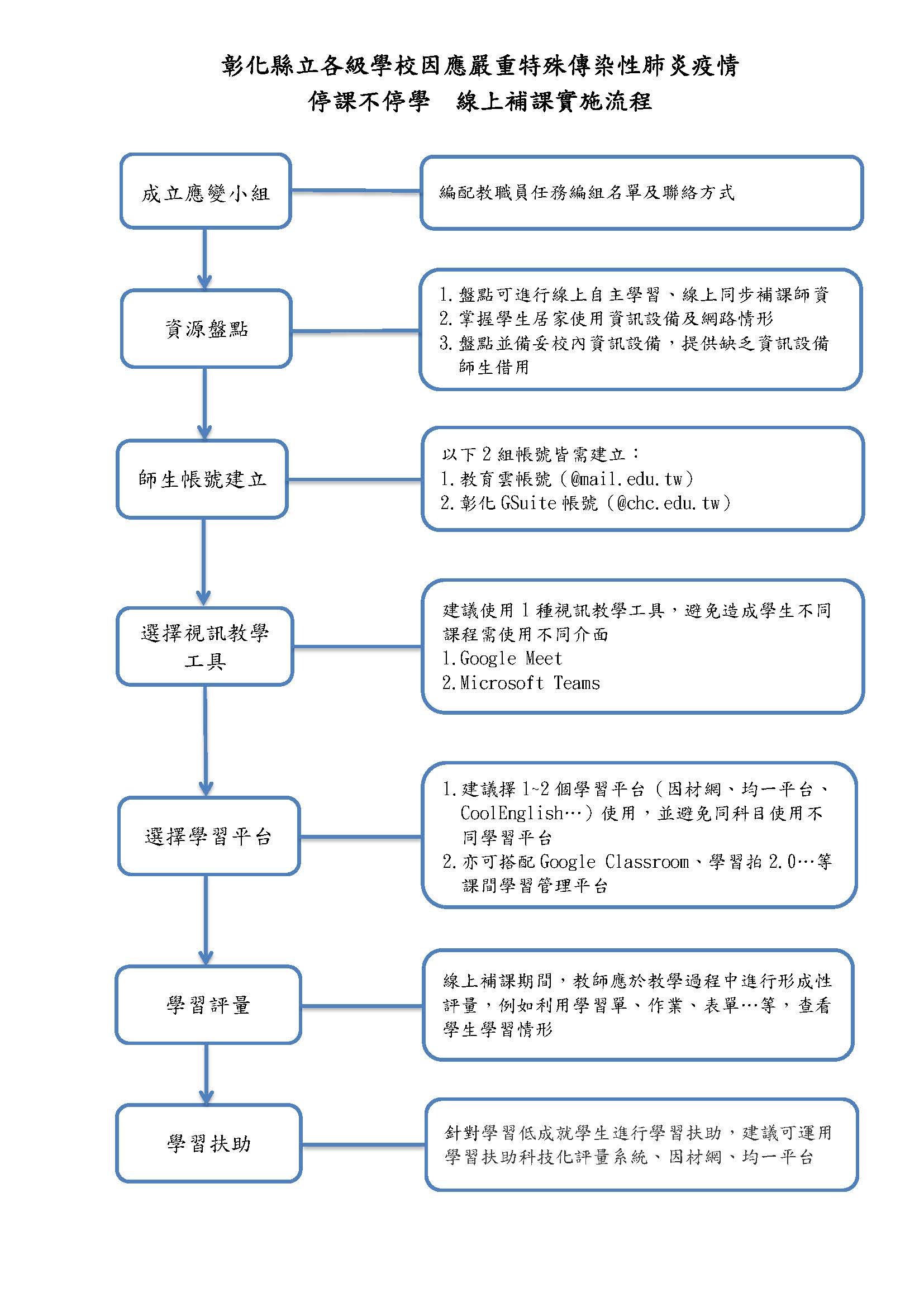 http://163.23.200.220/reward/ 任教科目現有教師人數可實體補課教師人數可線上混成教學教師數可線上同步教學教師數國語文46464646英語文6666本土語文46464646數學46464646自然8888社會10101010藝術28282828體育10101010生活16161616彈性48484848任教科目校外支援教師姓名聯絡電話/方式任教科目校外支援教師姓名聯絡電話/方式國語文         無          無社會         無          無英語文         無          無藝術         無          無本土語文         無          無體育         無          無數學         無          無生活         無          無自然         無          無彈性         無          無年班需借用資訊載具數量需借用網路設備年班需借用資訊載具數量需借用網路設備三甲44五甲33三乙33五乙66三丙11五丙22三丁44五丁44三戊22五戊55三己22五己55三庚1010五庚11三辛52五辛41四甲99六甲11四乙33六乙22四丙66六丙11四丁33六丁66四戊22六戊11四己55六己77四庚33六庚33  年   級一年級二年級三年級四年級五年級六年級補課方式線上教學補課線上教學補課線上教學補課線上教學補課線上教學補課線上教學補課級任 國數 (生活)評量○○○○○○級任 其他領域○○○○○○科任 評量英社自○○○○○○科任 其他領域○○○○○○  說 明補課方式依據教師實際教學進度，適時彈性互相調整實體課程。補課方式依據教師實際教學進度，適時彈性互相調整實體課程。補課方式依據教師實際教學進度，適時彈性互相調整實體課程。補課方式依據教師實際教學進度，適時彈性互相調整實體課程。補課方式依據教師實際教學進度，適時彈性互相調整實體課程。補課方式依據教師實際教學進度，適時彈性互相調整實體課程。7:55-8:3513:05-13:4513:55-14:3514:45-15:25 15:35-16:1516:20-16:30補課16節+7節補課16節+7節補課16節+7節167891015月31日一科任補課1級任補課1級任補課2級任補課3科任補課6級任補課16彈性課程26月1日二科任補課2科任補課7級任補課16彈性課程36月2日三科任補課3級任補課4級任補課5級任補課6級任補課7級任補課16彈性課程46月3日四科任補課4級任補課8級任補課9級任補課10級任補課11級任補課16彈性課程56月4日五科任補課5級任補課12級任補課13級任補課14級任補課15級任補課16彈性課程7:55-8:3513:05-13:4513:55-14:3514:45-15:25 15:35-16:1516:20-16:30補課11+5節補課11+5節補課11+5節167891066月7日一科任補課1級任補課1級任補課2級任補課3科任補課4級任補課8彈性課程76月8日二科任補課2科任補課5級任補課8彈性課程86月9日三科任補課3級任補課4級任補課5級任補課6級任補課7級任補課8彈性課程96月10日四級任補課9級任補課10級任補課117:55-8:3513:05-13:4513:55-14:3514:45-15:25 15:35-16:1516:20-16:30補課16+13節補課16+13節補課16+13節167891015月31日一科任補課1科任補課6級任補課7彈性課程26月1日二科任補課2科任補課7級任補課7彈性課程36月2日三科任補課3級任補課1級任補課2級任補課3科任補課8級任補課7彈性課程46月3日四科任補課4級任補課4級任補課5級任補課6科任補課9級任補課7彈性課程56月4日五科任補課5科任補課10級任補課7彈性課程7:55-8:3513:05-13:4513:55-14:3514:45-15:25 15:35-16:1516:20-16:30補課12+6節補課12+6節補課12+6節167891066月7日一科任補課11科任補課1級任補課16彈性課程76月8日二科任補課12科任補課2級任補課16彈性課程86月9日三科任補課13級任補課8級任補課9級任補課10科任補課3級任補課16彈性課程9　6月10日四級任補課14級任補課11級任補課12級任補課13科任補課4級任補課16彈性課程10　6月11日五級任補課15科任補課5級任補課16彈性課程7:55-8:3513:05-13:4513:55-14:3514:45-15:25 15:35-16:1516:20-16:30補課12+6節補課12+6節補課12+6節167891011　6月15日二級任補課1科任補課612　6月16日三級任補課2級任補課5級任補課6級任補課7級任補課1113　6月17日四級任補課3級任補課8級任補課9級任補課10級任補課1214　6月18日五級任補課47:55-8:3513:05-13:4513:55-14:3514:45-15:25 15:35-16:1516:20-16:30補課16+16節補課16+16節補課16+16節167891015月31日一科任補課1科任補課7級任補課4彈性課程26月1日二科任補課2科任補課8級任補課4彈性課程36月2日三科任補課3級任補課1級任補課2級任補課3科任補課9級任補課4彈性課程46月3日四科任補課4科任補課10級任補課4彈性課程56月4日五科任補課5科任補課11級任補課4彈性課程7:55-8:3513:05-13:4513:55-14:3514:45-15:25 15:35-16:1516:20-16:30補課16+16節補課16+16節補課16+16節167891066月7日一級任補課5科任補課12級任補課13彈性課程76月8日二級任補課6科任補課13級任補課13彈性課程86月9日三級任補課7級任補課10級任補課11級任補課12科任補課14級任補課13彈性課程96月10日四級任補課8科任補課15級任補課13彈性課程106月11日五級任補課9科任補課16級任補課13彈性課程7:55-8:3513:05-13:4513:55-14:3514:45-15:25 15:35-16:1516:20-16:30補課12+6節補課12+6節補課12+6節1678910116月15日二科任補課1科任補課14級任補課7彈性課程126月16日三科任補課2級任補課14級任補課15級任補課16科任補課15級任補課7彈性課程136月17日四科任補課3科任補課16級任補課7彈性課程146月18日五科任補課4科任補課5級任補課7彈性課程7:55-8:3513:05-13:4513:55-14:3514:45-15:25 15:35-16:1516:20-16:301678910156月21日一級任補課1科任補課6166月22日二級任補課2級任補課6176月23日三級任補課3級任補課7級任補課8級任補課9級任補課10186月24日四級任補課4級任補課11196月25日五級任補課5級任補課12教師01教師01陳怡廷7:55-8:3513:05-13:4513:55-14:3514:45-15:25 15:35-16:1516:20-16:307節7節7節167891015月31日一數學彈性課程26月1日二生活管理彈性課程36月2日三數學健康數學彈性課程46月3日四彈性課程56月4日五社會技巧彈性課程7:55-8:3513:05-13:4513:55-14:3514:45-15:25 15:35-16:1516:20-16:308節8節8節167891066月7日一彈性課程76月8日二數學彈性課程86月9日三功能性動作訓練自然綜合自然生活管理彈性課程96月10日四自然彈性課程106月11日五綜合彈性課程7:55-8:3513:05-13:4513:55-14:3514:45-15:25 15:35-16:1516:20-16:306節6節6節1678910116月15日二數學彈性課程126月16日三數學生活管理彈性課程136月17日四健康彈性課程146月18日五數學彈性課程7:55-8:3513:05-13:4513:55-14:3514:45-15:25 15:35-16:1516:20-16:302節2節2節1678910156月21日一社會技巧彈性課程166月22日二彈性課程176月23日三彈性課程186月24日四彈性課程196月25日五彈性課程教師02教師027:55-8:3513:05-13:4513:55-14:3514:45-15:25 15:35-16:1516:20-16:30　8節　8節　8節167891015月31日一國語彈性課程26月1日二生活管理藝術彈性課程36月2日三藝術國語彈性課程46月3日四國語社會彈性課程56月4日五藝術彈性課程7:55-8:3513:05-13:4513:55-14:3514:45-15:25 15:35-16:1516:20-16:30　7節　7節　7節167891066月7日一社會閩語彈性課程76月8日二國語彈性課程86月9日三生活管理彈性課程96月10日四國語彈性課程106月11日五語文彈性課程7:55-8:3513:05-13:4513:55-14:3514:45-15:25 15:35-16:1516:20-16:30　8節　8節　8節1678910116月15日二社會彈性課程126月16日三藝術藝術國語生活管理彈性課程136月17日四國語彈性課程146月18日五國語彈性課程7:55-8:3513:05-13:4513:55-14:3514:45-15:25 15:35-16:1516:20-16:30　4節　4節　4節1678910156月21日一藝術彈性課程166月22日二社會社會彈性課程176月23日三彈性課程186月24日四彈性課程196月25日五彈性課程日期5/195/205/245/255/265/27節數241124合計141414141414      日期時間5/31(一)6/1(二)6/2(三)6/3(四)7:55-8:358:40-9:209:30-10:1010:20-11:0011:10-11:5011:50-12:20午餐午餐午餐午餐12:20-13:00中年級人文專題13:05-13:45五年級人文專題中年級高年級獨立研究中年級人文專題13:55-14:35五年級數理專題中年級高年級獨立研究中年級數理專題14:45-15:25五年級獨立研究中年級高年級獨立研究中年級數理專題15:35-16:15五年級獨立研究中年級高年級獨立研究中年級獨立研究中年級獨立研究16:20-16:30節次時間星期一星期二星期三星期三星期四星期四星期五07:50-08:35早自修花壇國小獨立研究花壇國小獨立研究07:50-08:35早自修中年級張○云劉○筑王○語高年級林○安曾○銘許○叡108:40-09:20花壇國小五年級獨立研究林○安曾○銘許○叡花壇國小五年級獨立研究林○安曾○銘許○叡209:30-10:10310:30-11:10411:20-12:0012:00-12:3012:40-13:20午休花壇國小五年級人文專題林○安曾○銘許○叡花壇國小五年級數理專題林○安曾○銘許○叡花壇國小獨立研究花壇國小獨立研究12:40-13:20午休花壇國小五年級人文專題林○安曾○銘許○叡花壇國小五年級數理專題林○安曾○銘許○叡中年級張○云劉○筑王○語高年級林○安曾○銘許○叡513:30-14:10花壇國小中年級獨立研究張○云劉○筑王○語花壇國小中年級獨立研究張○云劉○筑王○語614:20-15:00花壇國小中年級人文專題張○云劉○筑王○語花壇國小中年級人文專題張○云劉○筑王○語715:20-16:00花壇國小中年級數理專題張○云劉○筑王○語花壇國小中年級數理專題張○云劉○筑王○語6/4五6/3四6/2三6/2三6/1二6/1二5/31一上課時間節次國G12:20~13:00午修國G13:05~13:456國F13:55~14:357國F14:45-15:258國A國D國G國B 國B 國B國B15:35~16:159國A16:20~16:30106/11五6/10四6/9三6/9三6/8二6/8二6/7一上課時間節次國G12:20~13:00午修國G13:05~13:456國E13:55~14:357國E14:45-15:258國A國D國G國B國B國B國B15:35~16:159國A16:20~16:30106/18五6/17四6/16三6/16三6/15二6/15二6/14一上課時間節次國D端端12:20~13:00午修國F午午13:05~13:456國F節節13:55~14:357國E放放14:45-15:258國A國D國E假假15:35~16:15916:20~16:30106/25五6/24四6/23三6/23三6/22二6/22二6/21一上課時間節次國F12:20~13:00午修國C13:05~13:456國C13:55~14:357國C14:45-15:258國A國D國C15:35~16:159國A16:20~16:30107/2五7/1四6/30三6/30三6/29二6/29二6/28一上課時間節次國A國A16:20~16:30106/4五6/3四6/2三6/2三6/1二6/1二5/31一上課時間節次數F數E數E12:20~13:00午修數F13:05~13:456數G13:55~14:357數G14:45-15:258數C數D數C數D數D數A數A15:35~16:159數G數G數G數G數G數A數A16:20~16:30106/11五6/10四6/9三6/9三6/8二6/8二6/7一上課時間節次數F數E數E12:20~13:00午修數F13:05~13:456數G13:55~14:357數G14:45-15:258數C數D數C數D數D數A數A15:35~16:159數G數G數G數G數G數A數A16:20~16:30106/18五6/17四6/16三6/16三6/15二6/15二6/14一上課時間節次數E數E數E端端12:20~13:00午修數E午午13:05~13:456數E節節13:55~14:357數B放放14:45-15:258數C數D數B數D數D假假15:35~16:159數A16:20~16:30106/25五6/24四6/23三6/23三6/22二6/22二6/21一上課時間節次數B數B12:20~13:00午修13:05~13:45613:55~14:35714:45-15:258數A數A15:35~16:159數A數A16:20~16:3010組別工作事項工作人員時間點督導組督導小組工作、主持組校長 卓訓德 計畫組1.規劃停補復課計畫2.召開停補復課線上會議3.召開課程發展委員會檢核停補復課成效4.學生學習狀況檢核5.發放家長通知單並公告校門口及校網教務主任許峰維確診後復課一週後資訊組1.規劃師生線上軟體教學2.協助借用外校平板電腦及無線網卡3.協助處理線上補課相關事宜資訊組長李志賢課務組1.協調線上補課及復課後實體補課課表2.提供線上參考教材3.公告校網線上及實體補課課表4.進行線上補課及實體補課5.回傳線上補課佐證資料及學生出缺席狀況6.成立線上群組即時公告消息教學組長吳月瑛註冊組長李秀裡確診後防疫組1.確認班級停課或全校停課期間消毒事宜2.確認復課時機點處理學生線上補課及實體  補課之請假事宜3.復課後學生健康狀況評估4.處理停課期間午餐及愛心餐券事宜學務主任游博順衛生組長鄭湘儒生輔組長王佑銘營養師 楊閔雅午餐秘書鄭湘儒護理師 陳佳慧確診後復課後總務組1.有關停補復課相關物品採購2.停課後校園環境消毒3.處理停課期間各項收退款事宜總務主任蘇聖凱事務組長蘇雅芳出納組長白雅惠停課後輔導組1.停課時間主動關心弱勢學生家庭狀況2.協助申請停課期間相關補助輔導主任許家瑋輔導組長趙美珍輔導老師陳冠容資料組長賴稚媃停課後[10903000] 檢送「彰化縣立各級學校因應嚴重特殊傳染性肺炎停課、復課、補課實施計畫參考示例」，請查照。學管科 / 陳冠伶2020-04-23 19:13 / 527說明：一、為利師生熟悉線上教學與學習方式，本府除以行政公告第10902954號請各校先行辦理在校演練，更鼓勵增加在家演練或演練不同教學模式，以利線上課程之實施。二、如學校於109年4月27日（星期一）至5月15日（星期五）增加辦理「在家演練」，本府同意參與人員於備課、觀察、線上教學、批閱作業、回饋檢討...等期間，請所屬服務單位核實給予補休。三、為鼓勵學校辦理在家演練，本府同意給予參與人員獎狀乙紙以資獎勵，請學校於5月22日（星期五）前上網 http://163.23.200.220/reward 填寫敘獎名單及事跡(請詳實列出)。敘獎填報系統